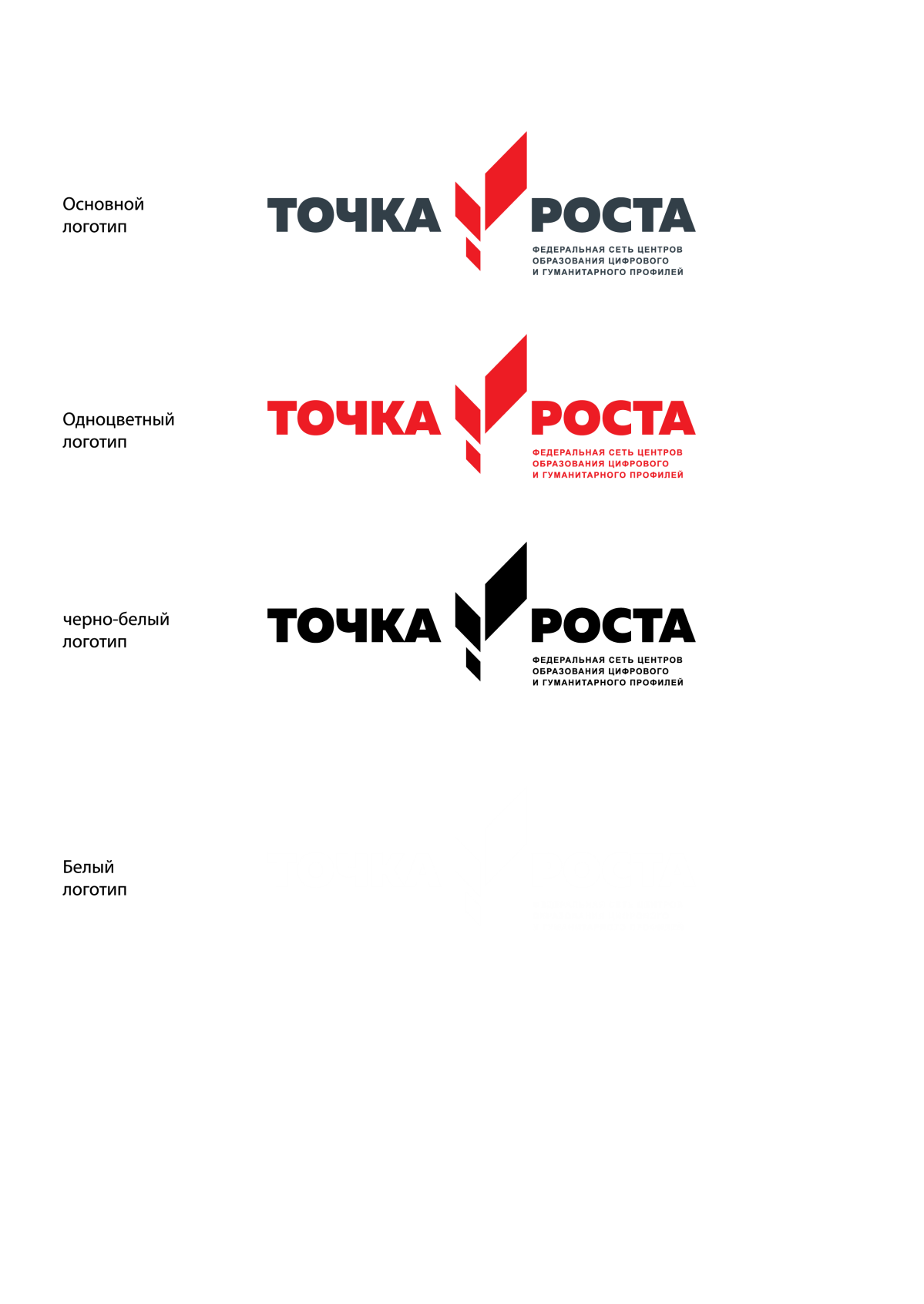 ЦЕНТР  ОБРАЗОВАНИЯ  ЦИФРОВОГО  И  ГУМАНИТАРНОГО И  ПРОФИЛЕЙ  «ТОЧКА РОСТА»(на базе  МКОУ «Дучинская СОШ2»  Новолакского района  РД)с. Дучи, Новолакский район, Республики Дагестан 368160e-mail: duch2@bk.ru тел.руководителя: 89280491931Согласовано:                                                                                                          Утверждаю:Руководитель центра «Точка роста»                                                        Директор школы________Азиева А.Я.                                                                              _______Киталаев А.З.«___»______20____г                                                                                    «___»______20___г.График работы кабинетов Центра образования гуманитарного и цифрового профилей «Точка Роста» в МКОУ «Дучинская СОШ №2»Дополнительное образование Дни неделиУчебные занятияПредметы по расписаниюОтветственныйПонедельник5-11 класс8.00-13.402-4 класс13.00-17.35Шахматы: 1-5 классОБЖ:8-11 клИнформатика:7-11 классТехнология: 5-8,9,11 классы (Шахматы-5 кл) (Шахматы-1-4 кл), Аминова А.М.(ОБЖ-8-11 кл) Исмаилова Л.М. (Информатика 7-11)Шуаева Б.Ш. (Технология 5-7кл)Вторник5-11 класс8.00-13.402-4 класс13.00-17.35Шахматы: 1-5 классОБЖ:8-11 клИнформатика:7-11 классТехнология: 5-8,9,11 классы (Шахматы-5 кл) (Шахматы-1-4 кл), Аминова А.М.(ОБЖ-8-11 кл) Исмаилова Л.М. (Информатика 7-11)Шуаева Б.Ш. (Технология 5-7кл)Среда5-11 класс8.00-13.402-4 класс13.00-17.35Шахматы: 1-5 классОБЖ:8-11 клИнформатика:7-11 классТехнология: 5-8,9,11 классы (Шахматы-5 кл) (Шахматы-1-4 кл), Аминова А.М.(ОБЖ-8-11 кл) Исмаилова Л.М. (Информатика 7-11)Шуаева Б.Ш. (Технология 5-7кл)Четверг5-11 класс8.00-13.402-4 класс13.00-17.35Шахматы: 1-5 классОБЖ:8-11 клИнформатика:7-11 классТехнология: 5-8,9,11 классы (Шахматы-5 кл) (Шахматы-1-4 кл), Аминова А.М.(ОБЖ-8-11 кл) Исмаилова Л.М. (Информатика 7-11)Шуаева Б.Ш. (Технология 5-7кл)Пятница5-11 класс8.00-13.402-4 класс13.00-17.35Шахматы: 1-5 классОБЖ:8-11 клИнформатика:7-11 классТехнология: 5-8,9,11 классы (Шахматы-5 кл) (Шахматы-1-4 кл), Аминова А.М.(ОБЖ-8-11 кл) Исмаилова Л.М. (Информатика 7-11)Шуаева Б.Ш. (Технология 5-7кл)Суббота5-11 класс8.00-13.402-4 класс13.00-17.35Шахматы: 1-5 классОБЖ:8-11 клИнформатика:7-11 классТехнология: 5-8,9,11 классы (Шахматы-5 кл) (Шахматы-1-4 кл), Аминова А.М.(ОБЖ-8-11 кл) Исмаилова Л.М. (Информатика 7-11)Шуаева Б.Ш. (Технология 5-7кл)Дни неделиВнеурочная деятельностьВремя ОтветственныйПонедельникПромышленный дизайн. Проектирование материальной среды-5-7 класс14.00-16.00ВторникПроектная «Финансовая грамотность» - 9 класс14.00-15.00СредаОказание первой помощи 8-1114.00-16.00ЧетвергПрограммирование на Python 8-11 кл14.00-16.00ПятницаПроект «Мы здоровое поколение  Проект «Развитие навыков 21 века. Информационные технологии»14.00-15.00ПятницаПроект «Мы здоровое поколение  Проект «Развитие навыков 21 века. Информационные технологии»15.00-16.00СубботаПроект «Физика и технология»-5-7 кл14.00-16.00